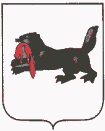 ИРКУТСКАЯ   ОБЛАСТЬТУЛУНСКИЙ РАЙОНАДМИНИСТРАЦИЯАзейского сельского поселенияПОСТАНОВЛЕНИЕ« 17 » сентября 2013 г.                                                           № 33-пгс. АзейО внесении изменений в долгосрочную целевую программу «Повышение эффективности бюджетных расходов Азейского сельского поселения на 2012-2015 годы»         В соответствии с постановлением Администрации Тулунского муниципального района от 16 сентября 2013 года № 158-пг «О внесении изменений в постановление Администрации Тулунского муниципального района от 24 сентября 2012 года №130-пг «Об утверждении долгосрочной целевой программы «Повышение эффективности бюджетных расходов Тулунского муниципального района на 2011-2015 годы», руководствуясь ст.40 Устава Азейского муниципального образования,ПОСТАНОВЛЯЮ:        1. Внести в долгосрочную целевую программу «Повышение эффективности бюджетных расходов Азейского сельского поселения на 2012-2015 годы», утвержденную постановлением администрации Азейского сельского поселения от 25 сентября 2012 года № 30 (далее Программа), следующие изменения:        а) содержание характеристик Программы в строке «Объемы и источники финансирования Программы» раздела 1 «Паспорт» изложить в следующей редакции:«Общий объем финансирования Программы составляет 906тыс. рублей-средства районного бюджета -512 тыс. руб, в том числе по годам:2012 год - 262 тыс. рублей;2013 год -250 тыс. рублей;предполагаемые средства районного бюджета - 394 тыс. рублей, в том числе по годам:2014 год -  197 тыс. рублей;2015 год -  197 тыс. рублей;»;       б) в разделе 5 "Обоснование ресурсного обеспечения Программы": -      абзац первый изложить в следующей редакции:      « Общий объем финансирования Программы на период 2012-2015 годы составляет 906 тыс. рублей, средств районного бюджета- 512 тыс. рублей , в том числе по годам:2012 год - 262 тыс. рублей;2013 год - 250 тыс. рублей;предполагаемые средства районного бюджета - 394 тыс. рублей, в том числе по годам:2014 год -  197 тыс. рублей;2015 год -  197 тыс. рублей;»;в)  в приложении 3  Программы цифры на 2013  год «190» заменить соответственно цифрами «250»;2. Настоящее постановление опубликовать (обнародовать).Глава Азейского сельского поселения                                                           Е.Н.Семенова